內在生活　　　　週六分享內住聖靈建造基督身體　　　　　　　　　　　　　　　　　　　　內容重點:　　我們與聖徒領受的是同一位聖靈，共同成為耶穌基督的身體——教會——那充滿萬有者所充滿的；　　這位聖靈就住在我們裏面；我們學習跟隨這位聖靈，衪在凡事上教導幫助安慰我們；　　　要有信心與耐心倚靠聖靈；住在主裏能分辨諸靈；帶著信心來到神的面前，衪必賞賜，衪必滿足。　　　　　　　　　　　　　相關經文：　　　　 林前2:12 “我們所領受，並不是世上的靈，乃是從神來的靈….。＂希4:15 “…他也曾凡事受過試探，與我們一樣，只是他沒有犯罪。賽11:2 “耶和華的靈必住在他身上，就是使他有智慧和聰明的靈，知識和敬畏耶和華的靈。賽61:1 “主耶和華的靈在我身上，因為耶和華用膏膏我，叫我傳好信息給謙卑的人。＂詩121:1-2 “我要向山舉目，我的幫助從何而來？我的幫助從造天地的耶和華而來。＂詩65:11 “他以恩典為年歲的冠冕，你的路徑都滴下脂油。＂約10:10 “盜賊來無非要偷竊殺害毀壞；我來了是要叫羊得生命，並且得的更豐盛。＂林前2:10 “只有神藉著聖靈向我們顯明了，因為聖靈參透萬事，就是神深奧的事也參透了。＂約1:14;17 “道成了肉身，住在我們中間，充充滿滿地有恩典，有真理。””律法本是藉著摩西傳的 ,恩典和真理都是由耶穌基督來的.”詩131:2 “我的心平穩安靜，好像斷過奶的孩子，在他母親的懷中…”本週見證：Marvin弟兄的見證:身為民航飛機正駕駛員，因著操練”安靜等候神”，在飛行時轉危為安，全機安全降落，無人傷亡，機上工作人員也信了耶穌。榮耀歸給神！艷波姐妹的見證：在周牧師為大家禱告時，領受了聖靈即時的安慰。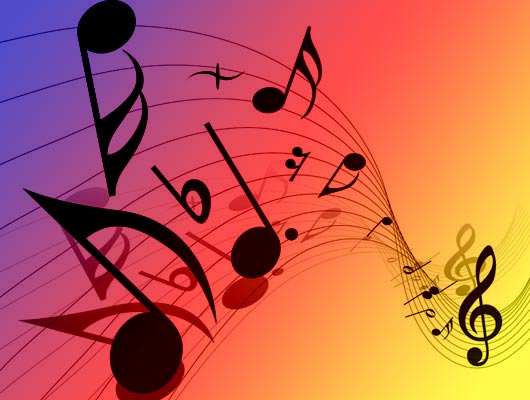 詩歌:衪是一切最親衪是一切最親；我所一切最愛；人生平常所尋；人生終久所賴；缺乏之時預備；無倚之時扶持；所有美時最美；無論何時信實；無窮喜樂原因；年日展開不改；衪是一切最親；我所一切最愛。